Isabel Riquelme        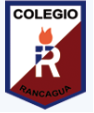 U.T.P.GUÍA DIGITAL N°2GUÍA ASIGNATURA: ARTES VISUALESCURSO:   2° AÑO BDOCENTE: FRANCISCA ROJAS A. SEMANA: 1 – mes abril¡Hola! Un gusto poder comunicarme contigo, te quiero proponer una actividad para la cual necesitas: block y lápices de colores ¿Entendiste el objetivo? ¿Te gusta la naturaleza? ¿Qué tipo de paisaje natural existe donde tu vives?Observa los árboles, las plantas, toda la vegetación en general que existe en el entorno donde tu vives. Observa los colores que existen en ese entorno naturalObserva las formas que puedes distinguir en la naturaleza Definición simple de entorno natural: es todo aquellos que pertenece a la naturaleza y que no ha sido hecho por obra del ser humano ej: arboles, montañas, ríos, flores, animales, aves etc. 